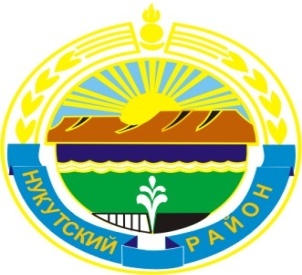 МУНИЦИПАЛЬНОЕ  ОБРАЗОВАНИЕ«НУКУТСКИЙ  РАЙОН»АДМИНИСТРАЦИЯМУНИЦИПАЛЬНОГО ОБРАЗОВАНИЯ«НУКУТСКИЙ РАЙОН»постановлениеот 28 декабря 2015 года                                   № 459                                      п. Новонукутский В соответствии с приказом Министерства образования Иркутской области от 19.11.2014 года № 126-мпр «О внесении изменений в примерное положение об оплате труда работников государственных образовательных организаций Иркутской области, отличных от ЕТС», руководствуясь ст. 35 Устава муниципального образования «Нукутский район», АдминистрацияПОСТАНОВЛЯЕТ:Внести в Примерное положение об оплате труда работников муниципальных образовательных учреждений, находящихся в ведении муниципального образования «Нукутский район», отличной от и Единой тарифной сетки Приложение №1 к постановлению Администрации муниципального образования «Нукутский район» от 04.04.2014 года № 195 (далее – Положение) следующие изменения:абзац 7 пункта 25 главы 4 раздела 2 Положения изложить в следующей редакции:«Должностные оклады заместителей руководителей образовательных учреждений устанавливаются на 10-45% ниже должностных окладов руководителей этих образовательных учреждений», должностные оклады главных бухгалтеров образовательных учреждений устанавливаются на 10-60% ниже должностных окладов руководителей этих образовательных учреждений».абзац 1 пункта 26 главы 4 раздела 2 Положения изложить в следующей редакции:«Премирование руководителя образовательного учреждения производится Управлением образования администрации МО «Нукутский район» с учетом результатов деятельности образовательного учреждения в соответствии с критериями оценки и целевыми показателями эффективности работы образовательного учреждения за счет и в пределах бюджетных ассигнований в размере до 3%, предусмотренных на оплату труда работников образовательного учреждения.».абзац 3 пункта 34 раздела 4 Положения слова «должен составлять не менее 20% средств» заменить на слова «должен составлять не более 20% средств».В Приложении №7 к Положению добавить пункт 5 следующего содержания:«5. Педагогическим работникам общеобразовательных учреждений, выполняющим функции классного руководителя, за организацию работы с обучающимися доплачивается к заработной плате доплата в размере 1000 (одна тысяча) рублей в порядке согласно примечанию к настоящему Положению.Примечание: Компенсационная выплата педагогическим работникам общеобразовательных учреждений, выполняющим функции классного руководителя, за организацию работы с обучающимися устанавливается в размере 1000 (одна тысяча) рублей в месяц в классе с наполняемостью 14 человек и более в расположенных в сельской местности общеобразовательных учреждениях.Для классов, наполняемость которых меньше установленной, размер компенсационной выплаты уменьшается пропорционально численности обучающихся.Педагогическим работникам общеобразовательных учреждений, выполняющим функции классного руководителя одновременно в двух и более классах, размер компенсационной выплаты определяется с учетом наполняемости в каждом классе.».Внести в Примерное положение об оплате труда работников муниципальных дошкольных образовательных учреждений, находящихся в ведении муниципального образования «Нукутский район», отличной от и Единой тарифной сетки Приложение №2 к постановлению Администрации муниципального образования «Нукутский район» от 04.04.2014 года № 195 (далее – Положение) следующие изменения:абзац 5 пункта 26 главы 4 раздела 2 Положения изложить в следующей редакции:«Должностные оклады заместителей руководителей дошкольных образовательных учреждений устанавливаются на 10-45% ниже должностных окладов руководителей этих дошкольных образовательных учреждений», должностные оклады главных бухгалтеров дошкольных образовательных учреждений устанавливаются на 10-60% ниже должностных окладов руководителей этих дошкольных образовательных учреждений.».пункт 27 главы 4 раздела 2 Положения изложить в следующей редакции:«27. Премирование руководителя дошкольного образовательного учреждения производится Управлением образования администрации МО «Нукутский район» с учетом результатов деятельности дошкольного образовательного учреждения в соответствии с критериями оценки и целевыми показателями эффективности работы образовательного учреждения за счет и в пределах бюджетных ассигнований в размере до 3%, предусмотренных на оплату труда работников дошкольного образовательного учреждения.».абзац 3 пункта 35 раздела 4 Положения слова «должен составлять не менее 20% средств» заменить на слова «должен составлять не более 20% средств».Опубликовать настоящее постановление в печатном издании «Официальный курьер» и разместить на официальных сайтах муниципального образования «Нукутский район» и Управления образования администрации МО «Нукутский район».Контроль за исполнением настоящего постановления возложить на начальника Управления образования администрации МО «Нукутский район» Е.С. Шаракшинову. Мэр                                                                                              С.Г. ГомбоевО внесении изменений в Примерныеположения об оплате труда работниковмуниципальных образовательныхучреждений муниципального образования «Нукутский район», отличной от Единой тарифной сетки